      РОССИЙСКАЯ ФЕДЕРАЦИЯАдминистрация поселка ХомутовкаХомутовского района Курской областиР А С П О Р Я Ж Е Н И Еот «06» апреля 2020 года 	№ 43-рп. Хомутовка О введении режима повышенной готовности на территории  поселка Хомутовка 	В связи с угрозой распространения на территории поселка Хомутовка новой коронавирусной инфекции (COVID-19), в соответствии с подпунктом «б» пункта 6 статьи 4 1 Федерального закона от 21 декабря 1994 года № 68-ФЗ «О защите населения и территорий от чрезвычайных ситуаций природного и техногенного характера» и в целях обеспечения безопасности здоровья населения, распоряжения Губернатора Курской области от 10.03.2020г. № 60-рг «О введении режима повышенной готовности» (в редакции от 05.04.2020г. №112-рг), распоряжения Главы Хомутовского района Курской области от  06.04.2020г. № 29-рг « О введении режима повышенной готовности» и в целях обеспечения безопасности здоровья населения:	1. Ввести на территории поселка Хомутовка Хомутовского района Курской области режим повышенной готовности.2. Временно приостановить на территории поселка Хомутовка:2.1. Деятельность ночных клубов (дискотек) и иных аналогичных объектов, кинотеатров (кинозалов), детских игровых комнат и детских развлекательных центров, иных развлекательных и досуговых заведений.2.2. Оказание стоматологических услуг, за исключением заболеваний и состояний, требующих оказание стоматологической помощи в экстренной или неотложной форме.2.3. С 28 марта 2020 года по 30 апреля 2020 года включительно:2.3.1. Работу ресторанов, баров, кафе, столовых, буфетов, закусочных и иных предприятий общественного питания, за исключением обслуживания на вынос без посещения гражданами помещений таких предприятий, а также доставки заказов.Данное ограничение не распространяется на столовые, буфеты, кафе и иные предприятия питания, осуществляющие организацию питания для работников организаций.2.3.2. Работу объектов розничной торговли, за исключением аптек и аптечных пунктов, специализированных объектов розничной торговли, в которых осуществляется заключение договоров на оказание услуг связи и реализация связанных с данными услугами средств связи (в том числе мобильных телефонов, планшетов), а также объектов розничной торговли в части реализации продовольственных товаров и (или) непродовольственных товаров первой необходимости, указанных в перечне непродовольственныхтоваров первой необходимости, утвержденном Правительством Российской Федерации, продажи товаров дистанционным способом, в том числе с условием доставки (приложение).2.3.3. Работу салонов красоты, косметических, СПА-салонов, массажных салонов, парикмахерских, соляриев, бань, саун, фитнес-центров, бассейнов и иных объектов, в которых оказываются подобные услуги, предусматривающие очное присутствие гражданина, за исключением услуг, оказываемых дистанционным способом, в том числе с условием доставки.3. Лицам, прибывшим на территорию Российской Федерации:3.1. Сообщать о своем возвращении в Российскую Федерацию, месте, датах пребывания за рубежом, контактную информацию по телефонам горячей линии: +79207270689, +7(4712)324319.3.2. При появлении первых респираторных симптомов незамедлительно обратиться за медицинской помощью на дому без посещения медицинских организаций.3.3. Соблюдать постановления санитарных врачей о нахождении в режиме изоляции на дому.3.4. Обеспечить самоизоляцию на дому на срок 14 дней со дня возвращения в Российскую Федерацию (не посещать работу, учебу, минимизировать посещение общественных мест).4. Гражданам, совместно проживающим в период обеспечения изоляции с лицами, указанными в пункте 3 настоящего распоряжения, а также с лицами, в отношении которых приняты постановления санитарных врачей об изоляции, обеспечить самоизоляцию на дому на срок, указанный в подпункте 3.4 пункта 3 настоящего распоряжения, либо на срок, указанный в постановлениях санитарных врачей.5. С 26 марта 2020 года по 30 апреля 2020 года включительно обязать соблюдать режим самоизоляции лицам в возрасте старше 65 лет, а также гражданам, имеющим заболевания, указанные в приложении к настоящему распоряжению. Режим самоизоляции должен быть обеспечен по месту проживания указанных лиц либо в иных помещениях, в том числе в жилых и садовых домах.Режим самоизоляции может не применяться к руководителям и сотрудникам предприятий, организаций, учреждений и органов власти, чье нахождение на рабочем месте является критически важным для обеспечения их функционирования, работникам здравоохранения, а также к лицам, определенным решением Штаба по мероприятиям по предупреждению завоза и распространения инфекции, вызванной коронавирусом, в Курской области.6. Работодателям, осуществляющим деятельность на территории поселка Хомутовка:6.1. Обеспечить измерение температуры тела работникам на рабочих местах с обязательным отстранением от нахождения на рабочем месте лиц с повышенной температурой тела.6.2. Оказывать работникам содействие в обеспечении соблюдения режима самоизоляции на дому.6.3. При поступлении запроса Управления Федеральной службы по надзору в сфере защиты прав потребителей и благополучия человека по Курской области незамедлительно представлять информацию о всех контактах заболевшего новой коронавирусной инфекцией (COVID-19) в связи с исполнением им трудовых функций, обеспечить проведение дезинфекции помещений, где находился заболевший.6.4. Принять меры по изоляции работников, прибывших на территорию Российской Федерации, продолжительностью 14 календарных дней со дня их прибытия.6.5. Не допускать на рабочее место и (или) территорию организации работников из числа граждан, указанных в пункте 5 настоящего распоряжения, а также работников, в отношении которых приняты постановления санитарных врачей об изоляции.6.6. Перевести лиц, обязанных соблюдать режим самоизоляции, с их согласия на дистанционный режим работы или предоставить им ежегодный оплачиваемый отпуск.7.  В связи с угрозой распространения новой коронавирусной инфекции (COVID-19) отменить проведение массовых мероприятий спортивной, культурной, развлекательной и другой направленности, в том числе с международным участием, по 30 апреля 2020 года включительно с возможностью дальнейшего продления.8. При организации режима труда руководствоваться Методическими рекомендациями по режиму труда органов государственной власти, органов местного самоуправления и организаций с участием государства, разработанными Министерством труда и социальной защиты Российской Федерации.9. Рекомендовать организациям, предоставляющим жилищно-коммунальные услуги, и организациям, предоставляющим услуги связи, обеспечить неприменение в указанный период мер ответственности за несвоевременное исполнение лицами, обязанными соблюдать режим самоизоляции в соответствии с пунктом 5 настоящего распоряжения, обязательств по оплате за жилое помещение, коммунальные услуги и услуги связи, а также обеспечить продолжение предоставления соответствующих услуг и не осуществлять принудительное взыскание задолженности в указанный период.Наличие задолженности по внесению платы за жилое помещение и коммунальные услуги в указанный период не учитывается при принятии решения о предоставлении (при предоставлении) субсидий на оплату жилого помещения и коммунальных услуг.10. Рекомендовать гражданам с 28 марта 2020 года по 30 апреля 2020 года включительно воздержаться от посещения религиозных объектов.11.	Обязать:граждан соблюдать дистанцию до других граждан не менее 1,5 метра (социальное дистанцирование), в том числе в общественных местах и общественном транспорте, за исключением случаев оказания услуг по перевозке пассажиров и багажа легковым такси;организации и индивидуальных предпринимателей, а также иных лиц, деятельность которых связана с совместным пребыванием граждан, обеспечить соблюдение гражданами (в том числе работниками) социального дистанцирования, в том числе путем установления специального режима допуска и нахождения в зданиях, строениях, сооружениях (помещениях в них), на соответствующей территории (включая прилегающую территорию);граждан не покидать места проживания (пребывания), за исключением:случаев обращения за экстренной (неотложной) медицинской помощью и случаев иной прямой угрозы жизни и здоровью;случаев следования к месту (от места) осуществления деятельности (в том числе работы), которая не приостановлена, в соответствии с настоящим распоряжением, осуществления деятельности, связанной с передвижением по территории Курской области, в случае если такое передвижение непосредственно связано с осуществлением деятельности, которая не приостановлена (в том числе оказанием транспортных услуг и услуг доставки);случаев следования к ближайшему месту приобретения товаров, работ, услуг, реализация которых не ограничена в соответствии с настоящим распоряжением, выгула домашних животных на расстоянии, не превышающем 100 метров от места проживания (пребывания), выноса отходов до ближайшего места накопления отходов.Ограничения, установленные настоящим пунктом, не распространяются на случаи оказания медицинской помощи, деятельность правоохранительных органов, органов по делам гражданской обороны и чрезвычайным ситуациям и подведомственных им организаций, органов по надзору в сфере защиты прав потребителей и благополучия человека, исполнительных органов государственной власти Курской области и органов местного самоуправления, иных органов в части действий, непосредственно направленных на защиту жизни, здоровья и иных прав и свобод граждан, в том числе противодействие преступности, охрану общественного порядка, собственности и обеспечения общественной безопасности.12.	Руководителям организаций находящихся на территории поселка Хомутовка Хомутовского района Курской области, независимо от организационно-правовой формы, в период нерабочих дней провести дезинфекцию всех помещений административных зданий и общественных мест пребывания работников.13. Установить, что распространение новой коронавирусной инфекции (COVID-19) является в сложившихся условиях чрезвычайным и непредотвратимым обстоятельством, повлекшим введение режима повышенной готовности в соответствии с Федеральным законом от 21 декабря 1994 года № 68-ФЗ «О защите населения и территорий от чрезвычайных ситуаций природного и техногенного характера», который является обстоятельством непреодолимой силы.14. Контроль за выполнением настоящего распоряжения оставляю за собой.           15. Обнародовать на официальном сайте Администрации поселка Хомутовка  http://admhomutovka.ru/ и на информационных стендах Администрации поселка Хомутовка.	16. Распоряжение вступает в силу со дня его подписания и распространяется на правоотношения возникшие с 26 марта 2020года.Глава поселка ХомутовкаХомутовского района            		Э. А. ЗемцовПриложение №1 к распоряжению Администрации поселка Хомутовка от 06.04.2020г. № 43                                           Переченьтоваров первой необходимости
(за исключением продовольственных товаров)Детские товары (включая соски различных типов, в том числе для бутылочек).Мыло и средства моющие, средства чистящие и полирующие.Санитарно-гигиенические изделия и туалетные принадлежности.Средства индивидуальной защиты,Медицинские изделия и дезинфицирующие средства.Зоотовары (включая корма для животных и ветеринарные препараты).Бензин, дизельное топливо, газ.Автозапчасти (включая материалы смазочные, шины, покрышки, камеры).Оборудование электрическое.Кабельная продукция.Приборы бытовые.Оборудование компьютерное, электронное и оптическое.Предметы садово-огородные и инвентарь.Строительные и отделочные материалы и инструменты.Санитарно-технические изделия.Товары для предупреждения пожаров и пожаротушения.Печатные средства массовой информации.Спички.Свечи.Похоронные принадлежности,Очки, линзы и их части.Табачная продукция.Товары, сопутствующие товародвижению (в том числе упаковка, этикетки, ценники, кассовая лента).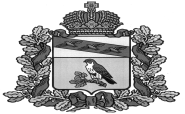 